                   МБДОУ «Полазненский детский сад №7»                         Совместный педагогический проект                  к 140- летию со дня рождения К.Чуковского                     "Удивительный мир Корнея Чуковского"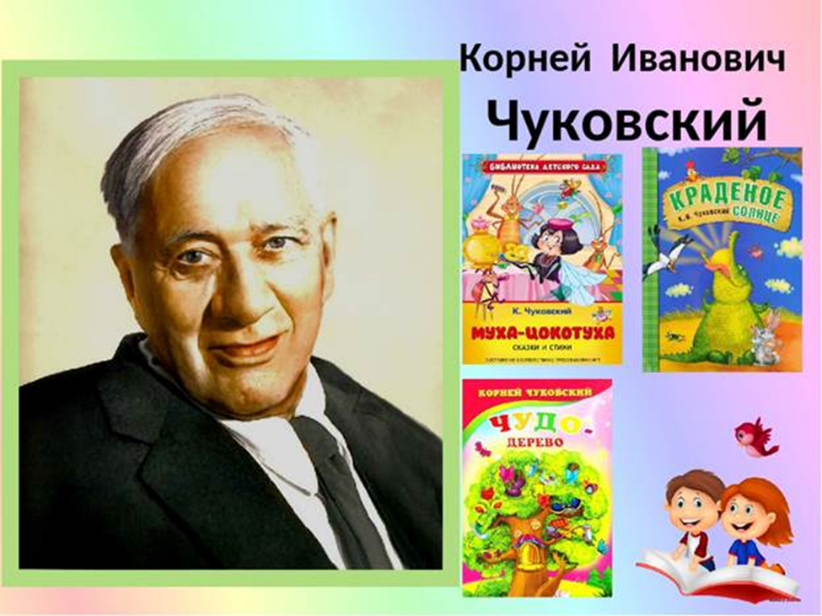                              средняя группа №1 «Солнышко»                                                                    Воспитатель:                                                                    Иванова Надежда Петровна                                               п.Полазна ТИП ПРОЕКТА: творческо-познавательный. УЧАСТНИКИ ПРОЕКТА: педагоги, родители, детиСРОКИ РЕАЛИЗАЦИИ: 2021-2022 уч.год. (март –апрель ,2 недели)АКТУАЛЬНОСТЬ ПРОЕКТА:В век современных технологий, к великому сожалению, очень  мало времени уделяется семейному чтению. Дети дошкольного возраста мало знают детских писателей и их произведения; родители не уделяют должного внимания чтению художественной литературы, заменяют чтение  книг на просмотр  мультфильмов. Следствие этого: дети не умеют выразительно рассказывать стихи, правильно строить предложения. Речь детей довольно скудна, что мешает им  при общении.         Корней Чуковский - один из любимых детских авторов. Кто же не знает Муху Цокотуху, Мойдодыра, бабушку Федору и других персонажей Корнея Ивановича Чуковского? Его произведения написаны простым детским языком, эмоциональны, доступны для детей, легко воспринимаются, ведь К.И. Чуковский в своих сказках – играет с малышами, и для маленьких слушателей чтение этих сказок превращается в забавную игру. Но в то же время они очень ценны с точки зрения воспитания в детях бережного отношения к вещам, своему здоровью и внешнему виду, развития в детях умения постоять за себя, воспитания желания помочь слабым.         Необходимость приобщения ребёнка к чтению, начиная с раннего детства, бесспорна. Сказка способствует всестороннему развитию личности, помогает не только овладевать речью и развивать творческие способности, но и познавать окружающий мир.ЦЕЛЬ ПРОЕКТА: Развитие устойчивого интереса к чтению художественной литературы в процессе знакомства с жизнью и творчеством Корнея Ивановича Чуковского, классика детской литературы, формирование свободной творческой личности ребёнка через ознакомление детей с произведениями К. И. Чуковского..ЗАДАЧИ ПРОЕКТА:Образовательные:Познакомить детей с жизнью и творчеством К.И.Чуковского.Углубить знания детей о животном мире через произведения К.И.Чуковского.Формировать навыки устной речи.Совершенствовать навыки, умения выразительно декламировать стихи,  драматизировать, инсценировать.Учить детей понимать занимательность сюжетов сказок К.И. Чуковского, особенность его языка. Развивающие:Развивать у детей  устойчивый интерес к чтению художественной литературы.Способствовать развитию творческих способностей, памяти, речи, внимания.Развитие интереса к иллюстрациям лучших художников-иллюстраторов детской книги.Воспитательные:Воспитывать способность наслаждаться художественным словом
по средством произведений К.И.Чуковского способствовать воспитанию у        детей добрых чувств, интереса и любви к животным, сочувствия к попавшим в беду.Воспитывать положительное эмоциональное отношение детей от встречи с      любимыми героями сказок, где побеждает добро, дружба, смелость. Практические:Приобщить родителей к семейному чтению литературных произведений.Создавать условия для поисково-исследовательской деятельности.Вовлечение родителей в проектную деятельность.ФОРМЫ РАБОТЫ:1)В рамках проекта проводились тематические занятия, игры, викторины.                                                                                           2)Выставки:книг и  вернисаж детско-родительского творчества 3)Театральная деятельность,конкурс чтецов.                                     4)Чтение художественной литературы;                                                                           5)Лепка и рисование .                                                                                                    6)Изготовление книжки –малышки «Цыпленок»                                      Ожидаемый результат:Участие детей в проекте будет способствовать сплочению  детско - взрослого коллектива, формированию знаний о художественных произведениях К.И. Чуковского. У детей повысится интерес к произведениям художественной литературы.Полученные результаты проекта      В ходе проектной деятельности у детей повысился интерес к чтению художественной литературы. Дети многое узнали о жизни и творчестве Корнея Ивановича Чуковского, с удовольствием  заучивали и декламировали отрывки из сказок.Проводились занятия по чтению художественной литературы, беседы, занятия по художественно-эстетическому развитию (лепка, рисование, аппликация .инсценировка сказки)  Проект прошел успешно. Цель проектной деятельности достигнута, все задачи выполнены.                                       Список литературы:1.Денис И.М., Егорова Е.А. Интеллектуальная игра «Путешествие в литературную страну». http://festival.1september.ru/.2.Гальцева Т.С., Турнир-викторина по произведениям К.И.Чуковского.http://tsgalcova.narod.ru/.3.Сказки дедушки Корнея. http://bk-detstvo.narod.ru/.4.Чуковская Л. «Памяти детства. Мой отец – Корней Чуковский». http://bibliogid.ru/.5.Российская детская энциклопедия загадок. Спб.: Нева; М.: ОЛМА-ПРЕСС, 2002.МероприятияСрок проведенияУчастникиЛитературная гостиная .(знакомство с творчеством писателя.)Педагоги, родители библиотекаНОД «На чашку чая к Мухе Цокотухе»(игры Воскобовича «Ч-крестики 2», «Ч-соты 1»Педагоги, детиЛепка насекомых по произведению «Муха-Цокотуха»Педагоги, детиНОД «В гости к Мойдодыру»(рисование зубчиков к расческе и ворсинки к зубной щетке,заучивание отрывка из проиведения )Педагоги, , детиТеатральная гостиная. (разучивание и показ отрывок из сказок «Телефон», «Айболит»Педагоги,детиЛепка крокодила по сказке «Краденное солнце»Педагоги, детиИзготовление книжки-малышки «Цыпленок» для малышей.Педагоги, детиМастер –класс от родителей «Сундучок идей» Изготовление цыпленка из бросового материалаРодители, педагоги, детиВыставка поделок по произведениям К.И.Чуковского Педагоги, детиЗаучивание стихотворения с движениями «Закаляка»Педагоги, родители,детиКонкурс чтецов у чуда-дерева.Родители, педагоги, детиИтоговое занятие НОД «Путешествие по сказкам»Педагоги, детиВыпуск альбома с дидактическими играми по сказкам К.И.Чуковского.Педагоги, родители